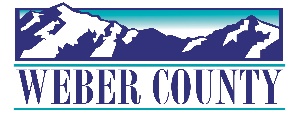 PUBLIC NOTICE is hereby given that the Board of Commissioners of Weber County, Utah will hold a regular commission meeting in the Commission Chambers at 2380 Washington Blvd., Ogden, Utah, on Tuesday, October 11, 2022, commencing at 10:00 a.m. This meeting is also available by Zoom: link- https://zoom.us/j/98286152984?pwd=TEZicTNvLzlTdWQ3Sk0yaDBvR3p2UT09Meeting ID: 982 8615 2984Passcode: 106808	Phone- 1(312)626-6799	The agenda for the meeting consists of the following:Welcome - Commissioner FroererB. 	Pledge of Allegiance – Sean WilkinsonC.	Invocation – Craig BrandtD.	Thought of the Day- Commissioner FroererE. 	Agenda Related Public Comments - (Comments will be taken for items listed on the agenda- please limit comments to 3 minutes).F.	Consent Items-	1.	Request for approval of warrants #6364-6419, #471411-471925 and #209-210 in the amount of $2,944,934.78.2. 	Request for approval of purchase orders in the amount of $75,191.23.3.	Summary of Warrants and Purchase Orders. 	4.	Request for approval of ACH payment to USBank in the amount of $337,654.35.5.	Request for approval of minutes for the meeting held on October 4, 2022.	6.	Request for approval of new business licenses. 7.	Request from the Weber County Transfer Station for approval to surplus black lava rock. 8.	Request for approval to sell and/or otherwise convey certain surplus property to Marriott-Slaterville City.9.	Request for approval of a grant of utility easement to the State of Utah, Division of Facilities Construction and Management.10.	Request for approval of contracts by and between Weber County and Kari Byington to hold Hairy Horse Shows at the Golden Spike Event Center on the following dates-				October 8, 2022				November 5, 2022				February 20, 2023				April 3, 202311.	Request for approval of a contract by and between Weber County and UTCX Cyclocross to hold the Utah Cyclocross Race at the Golden Spike Event Center.G.	Action Item-1.	Request for approval of a Memorandum of Understanding by and between Weber County and Hill Air Force Base to provide guidelines and instruction regarding confinement and housing of military members as well as financial obligations.	Presenter: Lt. Kyle Osiek2.	Request for approval of a contract by and between Weber County and Anderson Law to represent indigent persons in the Second District Court when appointed by the court.	Presenter: James RetallickH.	Commissioner Comments-   I.	  Adjourn-CERTIFICATE OF POSTINGThe undersigned duly appointed Executive Coordinator in the County Commission Office does hereby certify that the above notice and agenda were posted as required by law this 7th day of October, 2022.										_________________________________________												Shelly HalacyIn compliance with the Americans with Disabilities Act, persons needing auxiliary services for these meetings should call the Weber County Commission Office at 801-399-8405 at least 24 hours prior to the meeting. Information on items presented can be found by clicking highlighted words at the end of the item.                                                                                          